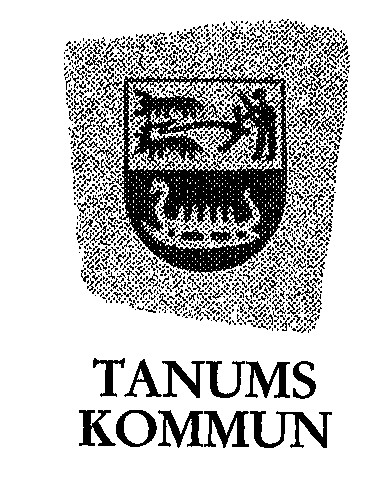 Barn- och utbildningsnämndenKvalitetsuppföljning Läsåret 2016–2017Kvalitetsuppföljning 2016–2017 Tanums kommunI Skollagen 2010:800 4 kap. 4 § fastställs att ”Varje huvudman inom skolväsendet ska på huvudmannanivå systematiskt och kontinuerligt planera, följa upp och utveckla utbildningen”Detta gäller även på skol- och enhetsnivå.Följande dokument är kommunens samlade uppföljning av utbildningsverksamheten inom Barn- och utbildningsförvaltningen samt beskrivning av planerade åtgärder på kommunnivå för fortsatt utveckling av verksamheten. Uppföljningen bygger på förskole- och rektorsområdenas kvalitetsuppföljningar. Enkäterna som redovisas har skalan 1–6, där 1 innebär ”Instämmer inte alls” och 6 ”Instämmer helt”.FörskolaFörutsättningarFörskolan i Tanum har under perioden varit organiserad i tre förskoleområden med en ansvarig förskolechef i varje område. Hamburgsund/Fjällbacka (förskoleområde 1) Tanumshede (förskoleområde 2) samt Grebbestad, Backa och Rabbalshede (förskoleområde 3). Under delar av perioden har chefen för dagbarnvårdarna förstärkt ledningsorganisationen i Hamburgsund/Fjällbacka. Frånsett Tanumshede och den största förskolan Barnkullen med fem avdelningar, är de flesta förskolor små. I Fjällbacka förskola har det varierat mellan två och tre avdelningar i anslutning till varandra, övriga består av en eller två avdelningar. Små förskolor medför svårigheter att samordna personalen för att säkerställa personaltäthet vid gemensam planering samt öppning och stängning.Inflyttning medför ökat tryck på att få fram fler platser. I Fjällbacka öppnades ytterligare en avdelning under våren. Barngrupperna är beräknade på 17 heltidsbarn (30 timmar) och 3 heltidsanställda med en något högre koefficient beräknad för barn under 3 år. Ambitionen är att det ska vara två förskollärare och en barnskötare per avdelning men det har blivit allt svårare att rekrytera behöriga förskollärare, framför allt i centralorten Tanumshede.  Även vikariefrågan är svårlöst vilket märks genom ökad arbetsbelastning för den ordinarie personalen. I förskoleområde 3 har det varit stabilt i arbetslagen vilket gör det lättare att nå kvalitetsmålen.I centralorten Tanumshede och även i Fjällbacka förskola finns många barn med utländsk bakgrund, både asylsökande och folkbokförda i kommunen. Det förekommer både åldersindelade och åldersblandade grupper. Förutom de kommunala förskolorna finns fyra föräldrakooperativa förskolor. Kommunen uppnår kvalitetsgarantin att erbjuda förskoleplats inom tre månader.LärandeSpråk, läs- och skrivutveckling samt matematikutveckling har varit två områden där huvudmannen har givit förskolan och skolan ett uttalat lärandeuppdrag.Språk:
Kompetensutvecklingen i ”Tecken som stöd” har fortsatt med målet att alla kommunens förskolor ska bli tecknande. Det finns dock variationer i hur mycket det har slagit igenom. Där tecken som stöd används kontinuerligt upplever personalen att det har ökat barnens förutsättningar att kommunicera och göra sig förstådda och underlättat deras språkutveckling.Genom medvetet arbete med att skapa förutsättningar för barns förståelse av läs- och skrivprocessen har personalen upplevt att de äldre barnen i förskolan har utvecklat sina förmågor.Barnens delaktighet och lekförmåga utvecklas genom regelstyrda lekar och möten där personalen skriver protokoll efter barnens instruktioner. Samtal, högläsning, rim- och ramsor, ”Babblarna” och m.m. är metoder som används.  I ett av förskoleområdena engagerar man föräldrarna i ett högläsningsprojekt. I Språkoteket finns material att låna och personal, specialpedagoger och logoped, som stödjer förskolepersonalen med rådgivning och kompetensutveckling.Matematik:Pedagogerna har medvetet använt sig av ett matematiskt språk och korrekta matematiska begrepp. Barnen erbjuds material för att kategorisera och bilda mönster. En förskola har skapat en egen matematikverkstad. Barnen använder sig av matematiska begrepp i högre grad än tidigare och visar att de förstår t.ex. lägesbeskrivningar och har rumsuppfattning.IKT:Under året har lärplattformen ”Pluttra” implementerats. En IKT-grupp med förskollärare har bildats som har kunnat ge stöd till personalen. Under 2017 har en i gruppen haft ett särskilt uppdrag och nedsättning i tid för att hålla ihop utvecklingsarbetet.Särskilt i ett av områdena har satsningen på Pluttra resulterat i ökad samsyn på pedagogisk dokumentation och all personal är bekant med verktyget. Där har man också satsat på inköp av iPads till alla tillsvidareanställda pedagoger. Förskolecheferna bedömer att verktyget Pluttra avsevärt underlättar den pedagogiska dokumentationen även om man inte nått lika långt överallt.Lärsamtal:Utvecklingsabetet i förskolorna är organiserat i lärsamtal i olika ämnesområden. I ett av områdena har man gemensamma lärgrupper med fritidshem, förskola och förskoleklass om arbetet med att främja barns och elevers läsförståelse. Detta är helt i linje med ambitionen att skapa en röd tråd i elevernas lärande. Behovet finns även i matematik som kan bli föremål för gemensamma lärsamtal med skolan framöver och även för lärsamtal i förskolan inom och över förskoleområdena. 
Åtgärder för ökad måluppfyllelse För att få till större likvärdighet mellan förskolorna i kommunen behöver förskolecheferna ta hjälp av den kommunala utvecklingsgruppen med förskollärare som fungerat tidigare.Uppdraget är bland annat att skapa gemensamma mål för matematiken och att stimulera till ökad användning av tecken som stöd. Förskolan behöver också diskutera hur barn ska få mer inflytande över verksamhetens innehåll. Grunden för ett kollegialt lärande finns i lärgrupperna, där borde man även kunna utveckla utomhuspedagogiken eftersom flera av förskolans pedagoger deltagit i utbildning under läsåret.Samverkan med skolan i form av gemensamma lärgrupper bör vara regel i alla förskoleområden och inte begränsas till att avhandla läs- och skrivutveckling utan även matematik.IKT-gruppen fortsätter sitt arbete med implementering av Pluttra och annat utvecklingsarbete inom området. Barns trygghet och trivselResultatet i förskolans föräldraenkät har varit samma när det gäller barnens trygghet och trivsel i flera år. Föräldrarna anger att deras barn trivs i förskolan (5,5) och känner sig trygga (5,4) på en 6-gradig skala. Förskolans uppdrag att skapa trygga och säkra miljöer kan sägas uppfyllda i hög grad. Förskolans planer mot diskriminering och kränkande behandling uppdateras varje år. En brist som konstaterats är att rapporteringen till huvudmannen om kränkande behandling i förskolan varit praktiskt taget obefintlig och att de rutiner som finns för rapportering inte varit kända av personalenNågra områden har haft svårare än andra att rekrytera utbildad personal och där har också personalomsättningen varit högre. Detta avspeglas i föräldraenkäten där värdena för trygghet och trivsel påverkas negativt. Statsbidraget för minskade barngrupper har inneburit fler vuxna i grupperna men inte alltid med rätt kompetens. Barn- och elevhälsan är behjälplig med stöd och kompetensutveckling och har bidragit till att utveckla gemensamma överlämningsrutiner mellan förskola och skola.I Tanumshede har förskolan många barn med utländsk bakgrund och har därför lagt fokus påLäroplanens mål att få delaktighet i den egna kulturen och respekt för andra kulturer.Man har också arbetat med att få barnen att fungera enskilt och i grupp och kunna hantera konflikter.Personalen i kommunens förskolor är uppmärksamma på barngruppens behov och utvecklar och förändrar lärmiljöer för att skapa goda förutsättningar för lärande. Åtgärder för ökad måluppfyllelseAll personal ska informeras om skyldigheten att anmäla kränkande behandling till huvudmannen. Rutiner ska upprättas så att personal anmäler till förskolechefen som i sin tur anmäler till huvudmannen. Huvudmannen tar upp inkomna anmälningar i Barn- och utbildningsnämndens arbetsutskott. Planerna mot diskriminering och kränkande behandling ska aktualiseras och göras levande för all personal. Eftersom det finns brist på utbildade pedagoger krävs ett strategiskt arbete för att rekrytera och behålla personal. Nyanställda och timvikarier ska introduceras så att de förstår uppdraget.Barn- och elevhälsan tas i anspråk för handledning och kompetensutveckling. Detta samarbetekan utvecklas ännu mer. Pedagoger i ett av områdena har utbildats i ICDP, vägledande samspel, något som fler borde få ta del av. Det är viktigt att fortsätt utveckla förskolans miljöer, inne och ute, så att de blir tryggare men ändå utmanande. Föräldrars bedömning av verksamhetenLäsåret 2016/2017 har hela 72% svarat på föräldraenkäten, en förbättring med 4 procentenheter sedan året innan. Det var också ett mål för utveckling i föregående kvalitetsuppföljning. Svarsfrekvensen varierar mellan områdena. Lägst svarsfrekvens har Fjällbacka med 59% och högst Backa med 94%. Snittvärdet för ”Som helhet nöjd med verksamheten” ligger något lägre än året innan. I Fjällbacka är man minst nöjd 4,5 och mest nöjd i Rabbalshede 5,6.Förskolan i kommunen har många nöjda föräldrar men när personalomsättningen är stor och där det finns många visstidsanställda och korttidsvikarier sjunker värdena. Kontakten med föräldrar sker både dagligen med personalen och ibland direkt till förskolechefen. På föräldramöten och föräldraråd träffas föräldrar personal och förskolechef.  I Grebbestad och Backa har man haft problem att få fram tillräckligt med förskolelokaler men genom föräldrarådsmöten där föräldrarnas tankar tagits till vara och fått inverkan på planeringen, så har oron lagt sig och man har kommit fram till en lösning som föräldrar, pedagoger och förskolechef varit tillfreds med. I samma förskoleområde har medarbetarna fått reflektera i tvärgrupper ”kring bemötande av föräldrar”, i syfte att nå samsyn och för att föräldrar alltid skall mötas respektfullt och omtänksamtPlan för ökad måluppfyllelseFörskolan måste fortsätta arbeta för att rekrytera behörig personal till den ordinarie bemanningen. På förvaltningsnivå bör man hitta en gemensam lösning för vikariat vid korttidsfrånvaro. Föräldraråd ska bokas in regelbundet för att öka föräldrarnas inflytande. Föräldrar ska ges tydlig information och man ska sträva efter att alltid ha en öppen och positiv dialog.GrundskolaFörutsättningar2016/2017 var grundskolan i Tanum organiserad i 6 rektorsområden, Backa och Lur F-6, Hedeskolan och Tanumskolan F-6, Grebbestad F-6, Rabbalshede, Fjällbacka och Hamburgsundsskolan F-5 samt Tanumskolan 7–9 och Hamburgsundsskolan 6–9.Läsåret 2016/2017 hade de två minsta skolenheterna Rabbalshede och Lur ca 45 elever vardera. I Hedeskolan ökade elevantalet med ca 20 elever till totalt 118, av dessa många nyanlända.  Hamburgsundsskolan hade inklusive högstadiet drygt 300 elever och Tanumskolan drygt 350 i årskurserna 3–9. Totalt fanns det ca 1250 elever i Tanums skolor under läsåret en ökning med ca 70 elever från föregående läsår.Upptagningsområde för högstadierna är Fjällbacka, Rabbalshede och Hamburgsund till Hamburgsundsskolan och övriga till Tanumskolan. Det finns en Friskola, Sjöstjärneskolan med ca 25 elever i F-6.  Många elever bor på landsbygden och skolskjutsverksamheten är omfattande.Lärande
Huvudmannen har genomfört en analys av resultaten för utbildningen i förhållande till de nationella målen. Statistiskt är detta en utmaning, då skolenheterna är små och en liten förändring kan få stort statistiskt genomslag. Skolverket skriver om tolkning av resultat att:”Det finns många faktorer som kan påverka resultaten på en skolenhet och inom en kommun, allt från faktorer på samhällsnivå till klassrumsnivå. Vid tolkning av uppgifterna bör man beakta att det är stora skillnader mellan skolenheter och olika huvudmän gällande flera olika aspekter, bland annat antal elever.”En kvantitativ analys har därför kompletterats med en kvalitativ analys.Huvudmannen har vid denna analys bland annat funnit vad gäller Grundskolan att:Resultaten vid bedömning gentemot kunskapskraven i årskurs 3 och 6 följer samma tendens som betygen i senare åldrar, nämligen att större andel pojkar riskerar att inte nå godtagbara kunskaper.Resultaten vid bedömning gentemot kunskapskraven i årskurs 3 visar på lägre resultat i ämnena matematik och svenska (och om kunskaperna inte har förvärvats här riskerar eleverna att ha svårt att hämta igen detta).Resultaten i form av antal elever som erhållit betyg A-E  årskurs 6 vårterminen 2016 är väldigt bra. Dock når man inte enda fram i matematik, engelska och modersmål:Resultaten i form av antal elever som erhållit (slut)betyg A-E i årskurs 9 vårterminen 2017 var låga, i synnerhet Matematik och Engelska. Detta visar sig vid närmare analys vara så att Tanumskolans resultat (elever med betyg A-E) ligger lågt i Matematik emedan Hamburgsundskolans resultat (elever med betyg A-E) ligger lågt med avseende på engelska.Resultaten i årskurs 9 skiljer sig generellt sett mellan pojkar och flickor till flickornas fördel.Resultaten fluktuerar och varierar över tid på ett sätt som inte kan förklaras med naturliga variationer och som pekar på att skolan inte kan fullgöra sitt kompensatoriska uppdrag.Skolan i Tanum förefaller inte bidra i tillräckligt hög utsträckning till att eleverna når de högre betygen.Åtgärder för ökad måluppfyllelse	
Personalen måste öka sin didaktiska analysförmåga vad gäller kopplingen mellan undervisning och givet resultat.Ökat kollegialt lärande utifrån huvudmannens analyser.Ökad problematisering hos personalen kring genusmönster i undervisningen och hur detta påverkar resultatet.
Plan för genomförandet av åtgärderna för ökad måluppfyllelse	 
Beslut har fattats under hösten 2017 att särskilda kompetensutvecklingsinsatser utifrån skolornas olika resultat och förutsättningar, skulle göras. Detta omfattade såväl förskola som grundskola och gymnasium. Ett kompetensutvecklingsarbete som skulle bygga på ett tidigare påbörjat långsiktigt, ihållande kompetensutvecklingsarbete som initierats flera år tidigare, nämligen att skapa en lärande organisation och goda förutsättningar för kollegialt lärande. Hösten 2017 utsågs en grupp av ett antal nyckelpersoner (14st med jämn fördelning på skolenheterna), Förstelärare, Lärledare och andra som haft en roll i kollegialt lärande. Dessa påbörjade då en utbildning som leddes av professor emeritus Tomas Kroksmark där innehållet var att alstra kunskaper hos deltagarna kring vetenskaplig grund och beprövad erfarenhet, så som skollagen beskriver att arbetet i skolan skall bedrivas. Utifrån den grundutbildning de fått skall deltagarna genomföra en studie med någon av de frågeställningar som finns i kvalitetsarbetet i kommunen. Exempel på frågeställningar och undersökningar: Vad motiverar elever till att lära mer i åk 3-9?Hur tolkar eleverna livslångt lärande?Hur påverkas elevers lärande av kooperativa strukturer i undervisningen/klassrummet?Elevers studiemotivation – framgångsfaktorer?Hur ska vi undervisa för att stimulera att elever utvecklar läskondition?Utifrån det eleverna tänker om hur de tycker att de får läsintresse, hur formar vi läsundervisningen?Hur används de digitala verktygen i klassrummen? (En kommunövergripande undersökning som stöd för implementeringen av de nya skrivningarna i läroplanen kring digitalisering som införs sommaren 2018)Arbetet med Vetenskaplig grund skall utvärderas under våren 2018. Utifrån vad som redan nu är tydligt så behöver kompetensutvecklingsarbetet utvidgas till att omfatta alla lärare. I nuläget planeras (om inte utvärderingen visar annat) att genomföra en uppstart av ett sådant arbete i augusti med samtliga lärare. Då kommer också de under läsåret 17/18 genomförda undersökningarna presenteras i seminarieform för alla lärare. Under läsåret 18/19 skall sedan alla lärare arbeta med detta i lärgruppsform och de frågeställningar man där väljer att arbeta med skall vara ännu hårdare kopplat till kommunens utvärdering av resultaten av utbildningen. Exempelvis skall detta vara kopplat till språkutveckling och matematik, utifrån det vi sett i resultaten. Även genus skall vara ett inslag.	

Vidare har kommunen som helhet använt sig av kollegialt lärande i andra former. Utifrån vårens resultat 2017 så valde Tanum att använda sig av Skolverkets Lärportal i kvalitetsarbetet. Detta skulle direkt kopplas till resultaten på enheterna och vara ett stöd i enheternas arbete mot högre resultat. Arbetet planerades i dialog mellan rektorer och förvaltning och fortgår under hela läsåret med nedanstående innehåll.Grebbestads skola: Matematiklyftet: Taluppfattning och tals användningHamburgsunds skola: F-5, Fjällbacka skola F-5, Rabbalshede skola F-5:Språk-, läs- och skrivutveckling (Läslyftet): Stimulera läsintresseMatematiklyftet: Problemlösning matematikSpråk-, läs- och skrivutveckling (Läslyftet): Från vardagsspråk till ämnesspråkBacka och Lurs skola: Specialpedagogik; Inkludering och delaktighetHamburgsund 6-9:Språk-, läs- och skrivutveckling (Läslyftet): Att främja so-undervisningen Matematiklyftet: Taluppfattning och tals användningSpråk-, läs- och skrivutveckling (Läslyftet): Från vardagsspråk till ämnesspråk.Tanumskolan F-6: Skolans värdegrund; Främja likabehandling Hedeskolan: Matematiklyftet: Taluppfattning och tals användningTanumskolan 7-9: Specialpedagogik, Inkludering och delaktighetMatematiklyftet, ProblemlösningÄven detta kompetensutvecklingsarbete skall utvärderas under våren och utifrån vad förvaltningen ser i utvärderingen så är ingången att även detta skall knytas hårdare till vad huvudmannen iakttar i skolans resultatutvärdering, dock utan att äventyra enheternas lokala kvalitetsarbete, då arbetet trots allt måste prioriteras över tid.Förutom ovanstående långsiktiga kompetensutvecklingsinsatser behöver kommunen också göra punktinsatser:Implementering av reviderad Läroplan.Studiedag kring köns- och genusmönster och hur detta påverkar elevernas lärande.Fortsatt utbildning samt uppföljning av kommunens lärplattform Gsuite samt kommunens planerings- och lärdokumentationsverktyg; Unikum, för att öka tydligheten för elever och vårdnadshavare vad eleven lärt och vad eleven förväntas lära sig framgent.Elevers trygghet och trivselEnligt grundskolans elevenkät känner sig de flesta eleverna trygga i skolan. Värdet har inte ändrats totalt sedan föregående läsår men en analys visar att fler elever känner sig trygga i högstadiet medan värdet är något lägre i årskurs 3–6. Samma förhållande gäller elevernas trivsel som har ett marginellt lägre värde 2016. En förbättring i högstadiet motsvaras av ett lägre värde i årskurs 3–6. I Hamburgsunds högstadium går värdena upp för båda utsagorna, både för pojkar och flickor och landar över 5,0 i genomsnitt. I Tanums högstadium ökar värdet för pojkarna men minskar något för flickor. Rabbalshede 3–6 har ett betydligt sämre resultat än tidigare vilket påverkar det totala resultatet. Rabbalshede har få elever och resultatet kan variera mycket på grund av några individers svar. En plan för att förbättra det förebyggande elevhälsoarbetet på skolan har under hösten 2017 tagits fram som ett resultat av Skolinspektionens tillsyn.Låg- och mellanstadietUtgångsläget är olika i rektorsområdena i kommunen. Överlag trivs eleverna och känner sig trygga men det finns variationer. I Tanumshede har man problem med svordomar och dåligt språkbruk hos eleverna och arbetar med att involvera hemmen för att skapa en bättre arbetsmiljö för barn och vuxna. Det har kommit in fler anmälningar om kränkande behandling i detta område än i andra. En årskurs i Tanumskolans mellanstadium har haft många personalbyten och det har skapat oro hos eleverna. Här har man påbörjat ett arbete med tydligare struktur och gemensamma rutiner och även gjort omorganisationer för att få bättre uppsikt över eleverna.Ökande elevkullar har medfört trångboddhet som också skapar oro. Detta är särskilt märkbart i den södra kommundelen. Det finns flera strategier för att möta elever i behov av särskilt stöd som har svårigheter i det sociala samspelet.En del är arbetsorganisationen, att vara flexibel och kunna göra omgrupperingar efter elevernas behov. En annan strategi är att arbeta för ett gemensamt förhållningssätt i hela personalgruppen t.ex. genom handledning och utbildning av elevhälsan och gemensamma diskussioner på APT. Tanumskolan genomför utbildning i Värdegrundsarbete genom Skolverkets webbsida. Raster är kritiska moment för elever i behov av särskilt stöd och samtliga rektorer beskriver hur de utvecklar rastverksamheten på olika sätt. Att vara rastvärd i stället för rastvakt innebär en annan syn på eleverna där man engagerar sig i deras aktiviteter och stöttar elever som har svårt med sociala kontakter. I Backa fungerar äldre elever som faddrar för de yngre under rasterna. I Grebbestad har man kommit långt i arbetet mot kränkande behandling och har stödstrategier för att träna elever i hur man bemöter andra, där kopplar man alltid in föräldrarna som ingår i stödet runt eleverna. Pedagogik som engagerar eleverna ökar trivseln och tryggheten. Tydliga rutiner för vikarier innebär förutsägbarhet och trygghet i klassen. Det pågår även utvecklingsarbete runt klassråd och elevråd för ökat elevinflytande.HögstadietI Hamburgsunds högstadium anger både pojkar och flickor att studieron är bättre än tidigare även om flickorna upplever sämre studiero än pojkarna. I Tanumskolans högstadium är det sämre värden och de har dessutom sjunkit sedan föregående läsår. Även här upplever flickor sämre studiero än pojkar.	 
En förklaring till Hamburgsunds högstadiums goda resultat avseende trygghet och trivsel kan vara deras återkommande aktiveter för att stärka sammanhållningen t.ex. läger med värdegrundstema och fjällvandring.Under läsåret har en socialpedagog anställts efter tidigare vakans. Hon har sin tjänstgöring förlagd till båda högstadierna. Socialpedagogen har aktivt arbetat hälsofrämjande och förebyggande t.ex. med elevdemokrati och coachande samtal. I Tanum rapporteras hög skolfrånvaro regelbundet för elevhälsan för att fånga upp elever som är i farozonen.Hälsosamtal genomförs i åk 7 av den lokala elevhälsan, i Tanumskolan även i form av hälsofrämjande träffar med lokala elevhälsan, socialpedagog och ungdomsmottagning.En näridottsplats är på gång att byggas i Hamburgsund som man hoppas kommer att bidra till bättre elevhälsa och till integrationen av nyanlända elever. Plan för ökad måluppfyllelse Ett mer systematiskt arbete måste till för att öka likvärdigheten i kommunen. Anmälningarna om kränkande behandling ska alltid diarieföras och tas upp på nämndens arbetsutskott så att den kan besluta om åtgärder som extra insatser där det finns behov.Utbildningen av elevråden och elevskyddsombuden ska fortsätta så att elevernas inflytande kan utvecklas. Många nyanlända elever gör att det kan utvecklas ett ”vi och dom” och man kan låta eleverna ta ett större ansvar i mottagandet av nya elever. Några skolor planerar att bjuda in nyanlända föräldrar till separata föräldramöten med tolk så att de lättare kan ta till sig informationen.Lokalfrågorna väntar på sin lösning, närmast i tid är en utbyggnad av Tanumskolan som kommer att bli en F-9 skola då Hedeskolan byggs om till förskola. Föräldrars bedömning av verksamhetenLäsårets föräldraenkät hade alltför lågt deltagande för att kunna användas. Den genomfördes digitalt via e-postadresser och trots uppmaningar via Unikum att besvara enkäten var det alltför få som deltog. Antalet frågor hade reducerats och frågor som visat sig vara svåra för föräldrar att besvara hade tagits bort men den som valde att inte svara hade förmodligen inte sett förändringen. Några av skolorna har ändå valt att redovisa resultatet. Minst nöjda är föräldrarna med skolornas utemiljö men även med inomhusmiljön som avspeglar trångboddheten i en del skolor.Kontakten mellan skolan och föräldrar beskrivs som god. Det avser framför allt kontakten mellan pedagoger och föräldrar. I Unikum finns en plattform för kommunikation som uppskattas av pedagoger och föräldrar. Elevens kunskapsutveckling blir tydlig och underlaget för utvecklingssamtal mycket bättre än tidigare.Antalet klagomål är lågt men skolan måste bli tydligare med att kommunicera till föräldrarna hur de kan gå tillväga om de behöver framföra klagomål. Även om det ligger information på kommunens hemsida är det inte tillräckligt.Rektor i Tanumskolans högstadium informerar föräldrarna om klagomålshantering på föräldramötena.Föräldrar har sällan synpunkter på undervisningen men oftare i elevsociala frågor, t.ex. täta lärarbyten som skapar oro i klassen. Anmälningar till Skolinspektionen har till största delen handlat om särskilt stöd men i några fall om trygghet och studiero. De få klagomål som kommit in till förvaltningen har berört lokalsituationen och elevers uppförande. Ett problem för skolorna är familjer som reser iväg på skoltid även om eleven inte beviljats ledighet, särskilt gäller detta i Grebbestad där många föräldrar arbetar hela sommaren.Skolorna håller regelbundet föräldramöten och föräldraråd finns på i stort sett alla skolor.Åtgärder för ökad måluppfyllelseFör att öka svarsfrekvensen i enkäten bör skolan bjuda in till föräldramöte och be föräldrar fylla i enkäten på plats. Ett gemensamt föräldraråd planeras i Tanumshede med anledning av att Hedeskolans elever kommer att flytta över till Tanumskolan om några år. Klagomålshanteringen ska göras känd för personal och föräldrar i alla rektorsområden. Regler för beviljande av ledigheter ska ses över för ökad likvärdighet i kommunen.FörskoleklassFörutsättningarSammanlagt fanns det 144 elever i förskoleklass under läsåret. I de minsta skolorna, Lur, Rabbalshede och Fjällbacka har eleverna varit integrerade i åldersblandade grupper (F-2). I Grebbestad och Hamburgsund fanns cirka 30 elever i vardera gruppen. Hedeskolan hade ca 40 elever i förskoleklass och även störst andel elever med utländsk bakgrund, en dryg tredjedel av gruppen. Det är trångt i många av skolorna. I Hamburgsund utlokaliserades förskoleklassen till lokaler en bit från skolan vilket försvårade det naturliga samarbetet med årskurs 1.Överlämnande från förskola till förskoleklassDe nya rutinerna för överlämnande har skapat bättre förutsättningar för planeringen av verksamheten. Särskilt överlämnande sker tidigt under vårterminen för de barn som beräknas behöva mer stöd medan det allmänna överlämnandet äger rum som tidigare i slutet av terminen. Dessutom görs en återkoppling under höstterminen. Rutinerna används i hela kommunen, även inkluderat de kooperativa förskolorna.Detta har medfört att resurser i form av handledning av specialpedagog och talpedagog har kunnat sättas in i ett tidigt skede och lett till att grupper kan fungera bättre, om än med extra resurser.Mottagandet av enskilda elever och vårdnadshavare enligt den nya rutinen gör också att förskoleklassen kan skapa goda relationer med vårdnadshavare tidigt.Plan för ökad måluppfyllelseDet allmänna överlämnandet och återkopplingen ska förbättras och inriktas mer på verksamheten än på enskilda barn.LärandeI förskoleklassen testas eleverna i språklig medvetenhet för att kunna identifiera vilka som är aktuella för extra lässtöd i årskurs 1. I södra området var det 10 stycken plus fyra nyanlända som behöver extra stöd i svenska som andraspråk.  I Grebbestad klarade alla elever testet men en del bedömdes ändå behöva lässtöd. En tredjedel av eleverna i Backa/Lur hade lågt resultat i testerna medan över hälften av eleverna i Tanum/Hede ansågs vara i behov av lässtöd och anpassningar.Förutsättningarna skiljer sig åt men även verksamheten som bedrivs i förskoleklassen kan se olika ut i olika skolor. Gemensamt är att förskoleklasserna arbetar med språkinlärning och matematik. Man arbetar med bokstäver, rim och ramsor, serieberättelser och skapar även berättelser med hjälp av digitala verktyg. I matematiken arbetar man mycket praktiskt. Eleverna i förskoleklassen ges möjlighet att samtala, läsa och skriva med skapande och lek som utgångspunkt vilket resulterar i att många elever har kommit långt in sin läs- och skrivutveckling när de börjar första klass.Merparten av förskoleklassens pedagoger har deltagit i Läslyftet tillsammans med övriga pedagoger i grundskolan. Man har även varit med i lärgrupper som arbetat med olika moduler i matematik och svenska. I södra kommundelen har förskoleklassens pedagoger varit del av implementeringen av det nya bedömningsstödet för åk 1. I Grebbestad har man ägnat tid åt det nya kapitlet om förskoleklassen i läroplanen och även åt bedömningsstödet i svenska. Förskoleklassen arbetar utifrån metoden lärande lek som visat sig vara en mycket god undervisningsform mot kunskapsmålen. Lärarna jobbar mycket med tillgängliga lärmiljöer. Plan för ökad måluppfyllelseFörskoleklassens pedagoger kommer att träffas regelbundet för gemensam kompetensutveckling för att skapa större likvärdighet i kommunen. En av grundskolerektorerna ansvarar. Trygghet och trivsel. I förskoleklassen arbetar man mycket med värdegrundsfrågor och att få ihop gruppen så att man känner sig trygg i den. Man arbetar på olika sätt (samtal, lek, filmer, rollspel) för att utveckla goda kamratrelationer och för att eleverna ska känna tillhörighet och trygghet i elevgruppen. I Hedeskolan har pedagogerna i fritidshem, förskoleklass och grundskola sett till att upprätta gemensamma rutiner och strävar efter att ha ett gemensamt förhållningssätt eftersom flera elever behöver stöd och vägledning i hur man låter bli att kränka varandra.Detta arbete måste ständigt pågå i samverkan med hemmen. FritidshemFörutsättningarAlla Tanums skolenheter för årskurs F-6 har fritidshem inrymda i skollokalerna. Antalet elever i fritidshem varierar från ca 26 till ca 80 med ett medeltal på knappt 50 elever (högre än i riket) Antal elever per årsarbetare är något lägre än genomsnitt i riket. Personaltätheten är beräknad på två heltider på drygt 30 barn i åldrarna 6–12 år. På de större fritidshemmen delas eleverna upp i mindre grupper under eftermiddagarna.  Andelen utbildad personal på fritidshemmen varierar men enligt Skolverket hade endast 24% av årsarbetarna högskoleutbildning 2016. LärandeAv skolornas kvalitetsuppföljningar kan man utläsa att kvalitén på undervisningen i fritidshemmen varierar. Ett tydligare uppdrag enligt läroplanen har inte kunnat förverkligas i några områden medan det i andra klart lever upp till målen. I Grebbestads fritidshem implementeras de fyra centrala målområdena. Hela fritidshemsverksamheten bygger på att fånga och utveckla elevernas intressen som fritidslärarna sedan stöttar och leder mot ett ökat lärande inom skolans ram. Lärmiljöerna är centrala i fritidshemmets lärande lek, Man stöder eleverna i att vara delaktiga i verksamheten genom att utveckla sina idéer. I södra kommundelen beskrivs att pedagogerna följer barnens kreativitet och intresse, de utmanar och utvecklar aktiviteterna stegvis, där finns möjlighet till ett varierat utbud av aktiviteter. Ett strukturerat arbete genom lärträffar har gjort att fritidshemmets läroplan i högre grad syns i verksamheten.På de små fritidshemmen i Backa och Lur är det brist på utbildad personal och det har varit många sjukskrivningar. När det är få vuxna och ostabilt i arbetslaget minskar planering, reflektion och strukturen i verksamheten. Verksamheten blir då väldigt spontan och utgår från här och nu. I Tanum/Hede rektorsområde beskriver personalen att de bidrar till elevernas kunskapsutveckling inom läslyftet bl.a. genom att träna högläsning inom gruppen och låta barnen läsa instruktioner till spel. Även i detta område finns få utbildade pedagoger vilket innebär att uppföljningen lätt hamnar i vad man gjort och inte vad eleverna lärt. En omfattande intern kompetensutveckling pågår och har pågått i flera år men det har tagit tid att få rätt fokus. Det som gäller nu är att grupperna delas upp. De som inte har utbildning får utgå från grunden i uppdraget medan utbildad personal kan arbeta gemensamt med målstyrda planeringar. Allmänt kan sägas att den som inte har utbildning lätt hamnar i görande istället för lärande. Delade tjänster mellan skola och fritidshem gör att verksamheten i skolan ofta prioriteras på fritidshemmets bekostnad. En svårighet har varit att fritidshemspersonalen inte kunnat delta i kompetensutvecklingen på grund av att de varit schemalagda i skolanSamverkan fritidshem-skola/samlad skoldagI den södra kommundelen (Hamburgsund, Fjällbacka och Rabbalshede) leder den samlade skoldagen l till att barnen kan lära inom samma områden fast på olika sätt.  Fritids stämmer av vad eleverna har arbetat med under skoldagen och bygger vidare på detta under skolfritidstiden. På så sätt får eleverna möjlighet till olika ingångar till lärandet. I Grebbestad har den samlade skoldagen i årskurs F-2 används för att öka lekkompetensen hos eleverna då de inte längre kan de stora gemensamhetslekarna där många kan vara med. Man jobbar också med motorik genom teknikbanor, samt praktisk, estetisk eller laborativt lärande i samverkan med klasslärarnas planeringar.I Backa och Lur har utgångspunkten varit att elever ska ha stor frihet att välja olika typer av aktiviteter. Det har varit stort fokus på utomhus och rörelser.  För de flesta eleverna är detta en utmaning som de klarar av och de tränar sina sociala förmågor och konfliktlösning. För en del elever har denna verksamhet inte varit bra, då de behöver mer struktur och tydlighet. Det har inte funnits tillräckligt med tid för samverkan mellan Skola och fritids.Tanumshede finns ingen samlad skoldag på grund av skolskjutstidernaTrygghet och trivsel”Vid samtal med barnen pratar alla väldigt gott om fritidshemmen, dom säger att dom trivs och att det är roligt” Detta gäller med säkerhet de flesta fritidshemmen i kommunen även om ingen enkät genomförts under läsåret varken bland barn eller vuxna. Fritidshemmen har sin förankring i att träna de sociala förmågorna som är grunden till en god värdegrund. Fritidshemmen i Grebbestad arbetar med gruppen som stöd och med eget ansvarstagande. Man skapar förståelse för olikheter och att man kan behöva anpassningar, ”rättvist är olika”. 
Barm som har behov av extra stöd och struktur behöver pedagoger som är kunniga och närvarande och som tar aktiv del i deras lek. Om det saknas utbildad personal och/eller är stor personalomsättning som fallet har varit på en del håll ökar konflikterna mellan barnen och mellan vuxna och barn. Hedeskolan har tagit fram gemensamma rutiner och gemensamt förhållningssätt för pedagogerna i fritidshem och skola vilket har bidragit till att skapa en lugnare miljö. På både Tanumskolan och Hedeskolan har man haft problem med kränkande språkbruk och hårda attityder och arbetar ständigt med att få eleverna att vårda sitt språk. Under vårterminen genomförde Hedeskolan samarbetsövningar och diskussionsgrupper varje vecka i värdegrundsarbetet. En av rektorerna har fått i uppdrag att leda kvalitetsutvecklingen i kommunens fritidshem.  Följande områden har identifierats som utvecklingsområden.1. Tillgången på personal som är behörig att undervisa är låg och personalgenomströmningen av visstidsanställd personal är tydligt märkbar och ger ingen arbetsro, inte heller möjligheter till långsiktigt kvalitetsarbete.2. Kunskapen om uppdraget var över lag lågt och från början fanns även ett lågt intresse att förändra verksamheten från en görande kultur till en lärande kultur. Fjolårets satsning på en basutbildning och en fördjupningsutbildning för kommunens fritidshem har ökat såväl förståelse för uppdraget inriktning och intresset att utveckla verksamheten mot målen. 3. Planeringstiden måste styras upp. All personal har planeringstid, men upplever inte att de hinner att arbeta med undervisningen, då praktiska saker som schema och logistik tar den största delen. Det finns en uttalad osäkerhet hos personalen om vad som skall styras upp och hur en målstyrd planering skall se ut för undervisningen. Det är viktigt att rektor styr innehållet i planeringen så att de sedan kan efterfråga uppföljning och måluppfyllelse. 4. Möjligheten till en funktionell lärmiljö för fritidshemmen att genomföra sin undervisning varierar kraftigt i kommunen. Åtgärder för ökad måluppfyllelseFortsätta kompetensutvecklingen gällande fritidshemmens kvalité och under innevarande läsår kommer kommuns FRIPP (Mall för pedagogisk planering) att göras klar. Implementeringen har också inkluderat kunskap om de förmågor som skall ligga till grund för kunskaper och lärandet inom fritidshemmen samt hur de knyter an till arbetet med de centrala målen i kapitel 1, 2 och 4.Arbeta med fritidshemmens kvalitetsarbete i rektorsgruppen för att öka kännedomen om fritidshemmens undervisning och målstyrning. Rektorsgruppen ser över planeringstidens innehåll och hittar en effektivisering av schemaläggning och annan planering så att mesta möjliga tid används för planering av undervisningen och utvärdering av målen. Fritidshemmens kunskaper och lärande redovisas i skolornas årliga kvalitetsuppföljning.SärskolaGrundsärskolan är en skolform som är anpassad till elever som inte bedöms kunna nå kunskapskraven i grundskolan. En samlad bedömning av fyra utredningar; medicinsk, psykologisk, pedagogisk och social, ligger till grund för mottagandet. Visar den samlade bedömningen att eleven har rätt till skolformen är det vårdnadshavaren som beslutar om ansökan ska göras. Under läsåret har Särskolan 29 mottagna elever fördelade på tre grupper i grundsärskola och två grupper i träningsskola. Av de 29 går 7 elever på gymnasiesärskola i Uddevalla eller Ed.Lärande
Betyg är valfritt i grundsärskolan. I år valde nio elever av tio att få ut sitt betyg. Det krävs mycket för att få ett högt betyg i grundsärskolan, och även i år är den genomsnittliga nivån högre i de praktiska ämnena. Samtliga övriga elever har ”godtagbara” eller ”mycket godtagbara” kunskaper enligt skriftliga omdömen.I träningsskolan har samtliga elever ”godtagbara” kunskaper i förhållande till kunskapskraven. Här får hänsyn tas till elevens förutsättningar, vilket inte är fallet i grundsärskolan.I grundsärskolans samtliga årskurser har man under läsåret särskilt fokuserat på att läsa och skriva. Detta ska förhoppningsvis i ett längre perspektiv öka de teoretiska ämnenas betygsnivåer. Man ser också resultatmässiga framgångar, även om det inte visat sig i betygen än. I träningsskolan sker kommunikation med hjälp av ”tecken som stöd” eller bilder, i kombination med det talade ordet. Mycket stor vikt läggs vid ämnesområdet och man kan bland annat se att det påverkat konflikthantering på positivt sätt. Träningsskolan har tidigare haft tillgång till varmvattenbassäng på nära håll men måste nu söka sig utanför kommunen för att få sin nödvändiga motoriks träning.Grundsärskolans åk 1–6 har arbetat framgångsrikt med natur i kombination med miljö.Simskoleundervisning i samarbete med grundskolan har varit positivt både pedagogiskt och socialt.Årskurs 7–9 har haft en satsning i SO där man arbetat med yrken och yrkesvägledningI bild/estetisk verksamhet har eleverna fått inspiration och ökade kunskaper genom Skapande skola.Alla elever i särskolan har nu en egen Ipad, dock är de av äldre årgång.  Verksamhetens plan för ökad måluppfyllelseVad gäller kommunikation/svenska fortsätter satsningen på lästräning varje dag i grundsärskolan. I träningsskolan har ett antal elever fått nya datoriserade kommunikationshjälpmedel som underlättar och tydliggör vardagen All personal har fortbildats i ”pekkommunikation” för att uppdatera sina kunskaper inom området. För att få ökad behörig personal i särskolan kommer en av lärarna att läsa speciallärarprogrammet på halvfart under tre år, med början ht-17.Ht-17 ska elever och personal utrustas med nya iPads. Nya appar och användningsområden kräver uppdaterad teknik.Elevers trygghet och trivselElever i särskolan har stort behov av en lugn och trygg miljö för att kunna utvecklas optimalt. Därför har högstadieeleverna varit indelade i två grupper. Resultatet har blivit sammansvetsade grupper som utvecklats socialt i samspel med både kamrater och vuxna. Trots stora insatser kan det förekomma hot och våld i verksamheten. Detta ställer stora krav på personalresurser och gott samarbete med hemmen. Ett strukturerat och långsiktigt arbetssätt är nödvändigt för att ge resultat och det kräver kontinuitet i personalgruppenÅtgärder för ökad måluppfyllelse Detta läsår har särskolan använt en enkät för att få elevernas syn på bl.a trygghet och trivsel. Alla ger höga poäng i denna del vilket bekräftar att personalens insatser är riktiga. Det visar att särskolan är på rätt väg och fortsätter i samma anda där varje elev är en viktig del av helheten.Föräldrars bedömning av verksamhetenÄven föräldrar/vårdnadshavare har fått fylla i en enkät i år, som liksom elevernas, ställt frågor kring kunskap, trygghet och trivsel, inflytande samt hur nöjd man är med kontakten med skolan. Förutom ett par ”ingen åsikt” är alla svar positiva. Åtgärder för ökad måluppfyllelseSkolinspektionens tillsyn av särskolan visar att verksamheten uppfyller alla författningarnas krav. Ett resultat som kan hjälpa föräldrar att tryggas i att låta sitt barn byta skolform om man skulle stå inför det valet. Särskolan fortsätter sitt arbete med att behålla den goda kvaliteten och utveckla verksamheten efter elevernas behov.GymnasieskolaLärandeUnder hösten 2016 påbörjades ett omfattande utvecklings- och förbättringsarbete som utgick från det nuläge som fanns på skolan. Nuläget definierades utifrån de förbättringsområden som framkommit vid tidigare skolinspektion samt en konsultrapport som tagits fram vid tidigare tillfälle. Nuläget som framkom i rapporterna konkretiserades genom att ledning och arbetslag hade en aktiv dialog för att hitta den gemensamma linjen av hur verksamheten kunde utvecklas framåt. Områden som lyftes var att: elevernas kunskaps- samt sociala utveckling ska dokumenteras, elever med svårigheter ska få det stöd de har rätt till, rekryteringen av behöriga lärare behöver utökas samt att hela skolan behöver stabilitet och tydlighet i ledning och styrning. Ett arbete som visade på positiva effekter och både lärare och ledning uppfattade vid vårterminens slut att läget på skolan var mer stabilt och att förbättringsområdena var i fokus i skolans arbete.Resultatet av arbetet är en mer stabil skola med arbetslag av lärare som träffas varje vecka och har genomgångar och fokus på elevernas lärande och utveckling. Rektor har regelbundna och planerade möten med arbetslagsledare för att få nuläget på skolan varje vecka. Rektor har även möten med andra funktioner på skolan såsom administration och elevhälsa för att hela skolans organisation ska fungera och vara det stöd och den förutsättning som behövs för att allt ska fungera - ända ut i klassrummet.Det stora arbetet under läsåret 2016/17 har handlat om att få alla medarbetare att gå i samma riktning och se det gemensamma uppdraget på skolan som det viktigaste - att gemensamt öka kvaliteten för att fler elever ska klara sin utbildning med goda resultat på Futura. När Skolinspektionen senare undervårterminen satte fokus på huvuduppdraget lärande och undervisning gav det till följd att det påbörjade utvecklingsarbetet fick ytterligare skärpa och tydlighet för alla inblandade.Analysen av resultatet utgår från att det är få elever som genomför nationella prov och därmed också få elever som fått betyg i ämnena svenska, matematik och engelska på skolan. Målgruppen på skolan har ofta en lång väg till att få betyg på grund av hinder såsom språk, sociala och andra problem liksom en tidigare ofta ofullständig skolgång. Ett problem på skolan har varit att hitta en tydlig och formellt riktig skriftlig dokumentation som följer varje elev på skolan under skoltiden oavsett vilket program eller vilken inriktning som har varit aktuell. Detta har i dagsläget förbättrats i och med att skolan inför Unikum som är en digital dokumentation för varje elev. Dokumentationen som kommer igång under innevarande läsår skapar en tydlighet i pågående arbete och fungerar som grund för lärares återkoppling och visar också på progressionen i elevers lärande.Det har tidigare funnits en osäkerhet på skolan kring gällande rutiner för betygsättning av eleverna - idag är den osäkerheten avhjälpt genom att rektor förtydligat och kommunicerat vad som gäller vid betygsättning. Från och med läsåret 17/18 kommer fler elever att betygsättas då den tidigare rutinen att förlänga kurser inte längre är ett alternativ.En analys av resultaten visar att få elever får betyg i ämnena svenska, matematik och engelska på gymnasienivå och att eleverna på skolan är inskrivna under flera år eftersom de flesta elever har lång väg till examen när de påbörjar sina studier på Futura. Samtidigt visar Skolverket i ”Lägesrapport 2017”att elever som går på IM inom språkintroduktion i Sverige, har en mycket långsam genomströmning, minst fem år. Bara 15 procent av eleverna som började studera hösten 2011 hade tagit gymnasieexamen fem år senare. Det innebär att elevgrupper på skolan som har annat modersmål kommer att behöva längre studietider och det behöver beaktas i kommande planeringar. Skolverkets rapport ”Lägesbedömning 2017”visar också på att vuxenutbildningen i Sverige står inför utmaningar och förändringar då stora grupper från SFI (svenska för invandrare) kommer att behöva plats i vuxenutbildningen framöver.Insatser som pågått på skolan har haft som mål att i ännu större utsträckning individualisera lärandet genom att hitta metoder och arbetssätt som skapar de anpassningar som krävs för att möta behoven.Den tidigare oroliga situation som har funnits på skolan kan bland annat förklaras utifrån bristen på en samlad dokumentation av varje enskild elevs studier i ett dokument, utan uppgifter om elever legat på flera olika ställen vilket bidragit till att det varit svårare att följa eleven och se utvecklingen tydligt. Det har varit ett sårbart läge som idag ser betydligt ljusare ut. Idag arbetar mentorer och lärare med att använda den individuella studieplanen (ISP) som ett levande dokument som stäms av med varje enskild elev flera gånger under ett skolår för att se att planen och verkligheten stämmer överens. All dokumentation följer eleven i och med det digitala systemets/Unikums införande parallellt med ISP:n.Likaså inleds skolåret med att rektor har studiesamtal med de elever som av olika anledningar behöver se över sin nuvarande studiesituation och få hjälp och vägledning i arbetet framåt. Arbetet med att hålla stenkoll på frånvaron fortsätter och rektor är tydlig och följer upp hur arbetslag och lärare följer uppsatta rutiner kring hantering av elevfrånvaro på skolan. Allt detta är ett led i skapa förutsättningar för fler elever att lyckas i sitt skolarbete. Alla nivåer arbetar idag med dokumentation och uppföljning av det pågående arbetet för att skapa möjligheter att bedriva ett systematiskt och långsiktigt kvalitetsarbete på skolan. Det handlar också om ett mer synligt och tydligt ledarskap som har fokus på skolans inre arbete och skaffar sig kunskap om att arbetet på arbetsplatserna som tar emot lärlingselever får stöd och hjälp med den kompetens och kunskap de behöver från skolan.Administrationen inom skolan visar på en alltmer effektiv och strukturerad hantering av ärenden och det skapar en mer trygg och stabil arbetsmiljö för alla som arbetar på skolan. Tidigare missar i system som drabbat utomstående och skapat dåligt rykte för skolan har blivit allt färre och kan iförekommande fall rättas till innan det går ut till allmänheten. Föräldrar som kontaktar skolan kan idag känna sig mer trygga med att deras ärenden hanteras och behandlas på ett professionellt och ändamålsenligt sätt.Åtgärder för ökad måluppfyllelsePå skolan pågår ett intensivt arbete för att hitta formerna och strukturen för en mer systematisk och långsiktig utveckling och förbättring. Det handlar om att skapa en gemensam syn och arbetssätt gällande betyg och bedömning liksom självklarheten i att utgå från läroplaner och styrdokument i allt arbetet på skolan. Allt arbete utgår från att tydliggöra uppdraget på: skolnivå - arbetslagsnivå och lärarnivå utifrån olika ansvar och förväntningar på de olika nivåerna, men med samma målsättning: att alltfler elever når målen!Som ett exempel kan nämnas att man redan i schemaarbetet har en tydlig pedagogisk intention och skapar grupper som har olika långt kvar till betygsättning - det vill säga man använder en form av matrisbedömning även vid indelningen i undervisningsgrupper. Det har visat sig vara en positiv utveckling för elevgrupperna. En utmaning på skolan är elevgruppens extremt stora behov av individualisering vilket ställer höga krav på skolans lärare både när det gäller kunskap, kompetens och flexibilitet. Här pågår också ett arbete som visar på att arbetslagens gemensamma insatser leder till bättre undervisningskvalitet och stöd för den enskilda eleven i sitt skolarbete.I arbetet för att öka måluppfyllelsen ingår också att antalet elever som har åtgärdsprogram behöver ses över utifrån att det idag är flera elever som har det som kallas särskilda anpassningar och det behöver utredas och kan leda till att fler får utökat stöd och åtgärdsprogram. Likaså är upprättade rutiner förhanteringen av elever i behov av särskilt stöd inte använda i tillräcklig utsträckning och rutinen har inte heller följts upp och kontrollerats i tillräcklig utsträckning tidigare. Ökad användning av rutinen bör leda till att fler elever som är i behov av anpassningar och åtgärdsprogram blir upptäckta och får hjälp och stöd.Tydligare kopplingar till examensmål och kursplaner ska idag vara grunden för all undervisning vilket ska hjälpa elever att förstå och alltmer ta ansvar för sin egen utbildningsinsats. Användandet av Unikum som pågår innevarande läsår ska leda till en tydlighet och naturlig återkoppling från lärare till elev vilken forskning visar är grund för ökad måluppfyllelse.Därutöver kommer gymnasiet och vuxenutbildningens lärare att ingå i den generella kompetensutveckling som beskrivs under grundskola ovan.Elevers trygghet och trivselDet finns idag ett elevråd på skolan som leds av kurator och där rektor deltar utifrån frågor som berör hela skolan. På elevrådet pågår det diskussioner om ordningsregler och om satsningar på arbete mot bland annat diskriminering och mobbing på skolan. Under våren var elevrådet delaktigt i en temadag som hade Hälsa som fokus, det uppfattades av alla som en lyckad satsning. Framförallt flickorna på skolan uppfattade att de fick tillgång till aktiviteter som de tidigare inte deltagit i - exempelvis yoga.Varje vår genomförs en trivselenkät bland eleverna och den visar på att en stor andel av eleverna trivs bra på skolan men att det finns behov av att ha fördjupade samtal med de elever som inte upplever att skolan är en trygg plats att vara på. I första hand har mentorerna ett stort ansvar i att möta eleverna i deras frågor och eventuella tillkortakommanden men det finns också tillgång till elevhälsa när behov av ytterligare kontakter finns. Elevenkäten låg också som grund för ett möte mellan elevrådets representanter och skolans personal det gemensamma mötet genomfördes under senare delen av våren. På mötet lyftes olika frågeställningar från elevenkäten och belystes genom att olika förslag kom fram på vilka förbättringar som kunde genomföras under kommande läsår.VuxenutbildningFörutsättningar
Vuxenutbildningen har under året haft i genomsnitt drygt 200 studerande fördelade på grundläggande vuxenutbildning, gymnasial vuxenutbildning och SFI. På plats i Tanum erbjuds behörighetsgivande kurser samt yrkesutbildning och SFI. En relativt stor andel studerar på Hermods via distans där ett mycket brett kursutbud erbjuds.Lärande
En analys av resultaten i samtliga ämnen är svår att göra då antalet studerande i de flesta kurser är så lågt att några statistiska slutsatser inte kan dras. Det finns ämnen, t ex psykologi, där ett större antal studerande får betyget F, men å andra sidan är det totala antalet satt betyg i den aktuella kursen högt. Vid en jämförelse av betyg och avhopp mellan platsförlagd, lärarledd utbildning och distansutbildning kan man se att andelen F är något högre bland dem som studerar på distans liksom andelen som avbryter studierna. Skillnaderna är dock mindre än vad man kunde ha anledning att befara. Andelen SFI-studerande som får godkänt betyg är 83 procent och andelen vuxenstuderande som slutför utbildningen är 88 procent, vilket får betraktas som relativt goda resultat. Tanums vuxenutbildning ligger också bra till i Skolverkets kommundatablad (2016) jämfört med många andra kommuner.Ett behov av att platsförlagd utbildning erbjuds i större utsträckning på kvällstid har framkommit. Åtgärder för ökad måluppfyllelse	
En successiv utökning av det platsförlagda kursutbudet ska ske. Antalet utbildningar som erbjuds på kvällstid behöver utökas. Det platsförlagda pedagogiska stödet för distansstuderande behöver också utökas.De lärare som undervisar inom vuxenutbildningen kommer också att omfattas av den generella kompetensutvecklingsinsats som beskrivits ovan för grundskola och gymnasieskola. Elevenkät - grundskolan år 3 till 9SnittvärdeJag känner mig trygg i skolan 5,1Jag trivs i skolan5,0